1.Subject of these Test Guidelines2.Material Required2.12.22.3The seed should meet the minimum requirements for germination, species and analytical purity, health and moisture content, specified by the competent authority.  In cases where the seed is to be stored, the germination capacity should be as high as possible and should, be stated by the applicant.2.42.53.Method of Examination3.1Number of Growing CyclesThe minimum duration of tests should normally be two independent growing cycles.The two independent growing cycles should be in the form of two separate plantings.The testing of a variety may be concluded when the competent authority can determine with certainty the outcome of the test.3.2Testing PlaceTests are normally conducted at one place.  In the case of tests conducted at more than one place, guidance is provided in TGP/9 “Examining Distinctness”. 3.3Conditions for Conducting the ExaminationThe tests should be carried out under conditions ensuring satisfactory growth for the expression of the relevant characteristics of the variety and for the conduct of the examination.3.4Test Design3.4.13.5Additional TestsAdditional tests, for examining relevant characteristics, may be established.4.Assessment of Distinctness, Uniformity and Stability4.1Distinctness 4.1.1General RecommendationsIt is of particular importance for users of these Test Guidelines to consult the General Introduction prior to making decisions regarding distinctness.  However, the following points are provided for elaboration or emphasis in these Test Guidelines. 4.1.2Consistent DifferencesThe differences observed between varieties may be so clear that more than one growing cycle is not necessary.  In addition, in some circumstances, the influence of the environment is not such that more than a single growing cycle is required to provide assurance that the differences observed between varieties are sufficiently consistent.  One means of ensuring that a difference in a characteristic, observed in a growing trial, is sufficiently consistent is to examine the characteristic in at least two independent growing cycles.4.1.3Clear DifferencesDetermining whether a difference between two varieties is clear depends on many factors, and should consider, in particular, the type of expression of the characteristic being examined, i.e. whether it is expressed in a qualitative, quantitative, or pseudo-qualitative manner.  Therefore, it is important that users of these Test Guidelines are familiar with the recommendations contained in the General Introduction prior to making decisions regarding distinctness.4.1.44.1.5Method of Observation The recommended method of observing the characteristic for the purposes of distinctness is indicated by the following key in the Table of Characteristics (see document TGP/9 “Examining Distinctness”, Section 4 “Observation of characteristics”):Type of observation:  visual (V) or measurement (M)“Visual” observation (V) is an observation made on the basis of the expert’s judgment.  For the purposes of this document, “visual” observation refers to the sensory observations of the experts and, therefore, also includes smell, taste and touch.  Visual observation includes observations where the expert uses reference points (e.g. diagrams, example varieties, side-by-side comparison) or non-linear charts (e.g. color charts).  Measurement (M) is an objective observation against a calibrated, linear scale e.g. using a ruler, weighing scales, colorimeter, dates, counts, etc.In cases where more than one method of observing the characteristic is indicated in the Table of Characteristics (e.g. VG/MG), guidance on selecting an appropriate method is provided in document TGP/9, Section 4.2.4.2Uniformity4.2.1It is of particular importance for users of these Test Guidelines to consult the General Introduction prior to making decisions regarding uniformity.  However, the following points are provided for elaboration or emphasis in these Test Guidelines: The assessment of uniformity should be according to the recommendations for cross-pollinated varieties in the General Introduction.4.2.44.3Stability4.3.1In practice, it is not usual to perform tests of stability that produce results as certain as those of the testing of distinctness and uniformity.  However, experience has demonstrated that, for many types of variety, when a variety has been shown to be uniform, it can also be considered to be stable.4.3.2Where appropriate, or in cases of doubt, stability may be further examined by testing a new seed stock to ensure that it exhibits the same characteristics as those shown by the initial material supplied. 5.Grouping of Varieties and Organization of the Growing Trial5.1The selection of varieties of common knowledge to be grown in the trial with the candidate varieties and the way in which these varieties are divided into groups to facilitate the assessment of distinctness are aided by the use of grouping characteristics.5.2Grouping characteristics are those in which the documented states of expression, even where produced at different locations, can be used, either individually or in combination with other such characteristics: (a) to select varieties of common knowledge that can be excluded from the growing trial used for examination of distinctness; and (b) to organize the growing trial so that similar varieties are grouped together.5.3The following have been agreed as useful grouping characteristics:5.4Guidance for the use of grouping characteristics, in the process of examining distinctness, is provided through the General Introduction and document TGP/9 “Examining Distinctness”.6.Introduction to the Table of Characteristics6.1Categories of Characteristics                                                                                                                                                                                                       6.1.1Standard Test Guidelines Characteristics
Standard Test Guidelines characteristics are those which are approved by UPOV for examination of DUS and from which members of the Union can select those suitable for their particular circumstances.
6.1.2Asterisked Characteristics
Asterisked characteristics (denoted by *) are those included in the Test Guidelines which are important for the international harmonization of variety descriptions and should always be examined for DUS and included in the variety description by all members of the Union, except when the state of expression of a preceding characteristic or regional environmental conditions render this inappropriate.
6.2States of Expression and Corresponding Notes                                                                                                                                                                                            6.2.1States of expression are given for each characteristic to define the characteristic and to harmonize descriptions.  Each state of expression is allocated a corresponding numerical note for ease of recording of data and for the production and exchange of the description.
6.2.2All relevant states of expression are presented in the characteristic.6.2.3Further explanation of the presentation of states of expression and notes is provided in document TGP/7 “Development of Test Guidelines”.  
6.3Types of Expression
An explanation of the types of expression of characteristics (qualitative, quantitative and pseudo-qualitative) is provided in the General Introduction.
6.4Example Varieties
Where appropriate, example varieties are provided to clarify the states of expression of each characteristic.
6.5Legend7.Table of Characteristics/Tableau des caractères/Merkmalstabelle/Tabla de caracteresEnglishEnglishfrançaisfrançaisdeutschespañolExample Varieties/
Exemples/
Beispielssorten/
Variedades ejemplo
Note/
Nota1.QNVG(+)(a)erecterectdressédresséaufrechterectoGolden boy, Granaat1semi-erectsemi-erectdemi-dressédemi-dresséhalbaufrechtsemierectoBilko, Daetong, Muso2spreadingspreadingétaléétalébreitwüchsigextendidoLycofresh Gimjang32.(*)QNMS/VG(a)very shortvery shorttrès courtetrès courtesehr niedrigmuy baja1very short to shortvery short to shorttrès courte à courtetrès courte à courtesehr niedrig bis niedrigmuy baja a baja2shortshortcourtecourteniedrigbajaNatsuki, TheHan1ho3short to mediumshort to mediumcourte à moyennecourte à moyenneniedrig bis mittelbaja a media4mediummediummoyennemoyennemittelmediaBilko, Daetong, Muso5medium to tallmedium to tallmoyenne à hautemoyenne à hautemittel bis hochmedia a alta6talltallhautehautehochaltaMonument, Shousai, Wonkyo20036ho7tall to very talltall to very tallhaute à très hautehaute à très hautehoch bis sehr hochalta a muy alta8very tallvery talltrès hautetrès hautesehr hochmuy alta93.QNMS/VG(a)very shortvery shorttrès courtetrès courtesehr kurzmuy corta1very short to shortvery short to shorttrès courte à courtetrès courte à courtesehr kurz bis kurzmuy corta a corta2shortshortcourtecourtekurzcortaGolden boy, 
Summer Salad, TheHan1ho3short to mediumshort to mediumcourte à moyennecourte à moyennekurz bis mittelcorta a media4mediummediummoyennemoyennemittelmediaDaetong, Muso5medium to longmedium to longmoyenne à longuemoyenne à longuemittel bis langmedia a larga6longlonglonguelonguelanglargaShousai, Wonkyo20036ho7long to very longlong to very longlongue à très longuelongue à très longuelang bis sehr langlarga a muy larga8very longvery longtrès longuetrès longuesehr langmuy larga94.QNMS/VG(+)(a)very narrowvery narrowtrès étroitetrès étroitesehr schmalmuy estrecha1very narrow to narrowvery narrow to narrowtrès étroite à étroitetrès étroite à étroitesehr schmal bis schmalmuy estrecha a estrecha2narrownarrowétroiteétroiteschmalestrechaJinhongssam, 
Summer Salad3narrow to mediumnarrow to mediumétroite à moyenneétroite à moyenneschmal bis mittelestrecha a media4mediummediummoyennemoyennemittelmediaDaetong, Muso5medium to broadmedium to broadmoyenne à largemoyenne à largemittel bis breitmedia a ancha6broadbroadlargelargebreitanchaBando, Lycofresh Gimjang7broad to very broadbroad to very broadlarge à très largelarge à très largebreit bis sehr breitancha muy ancha8very broadvery broadtrès largetrès largesehr breitmuy ancha95.(*)PQVG(+)(a)circularcircularcirculairecirculairekreisförmigcircularBingsu, Kenshin1broad obovatebroad obovateobovale largeobovale largebreit verkehrt eiförmigoboval anchaDaetong, Kaho2medium obovatemedium obovateobovale moyenneobovale moyennemittel verkehrt eiförmigoboval mediaMuso, Suho3narrow obovatenarrow obovateobovale étroiteobovale étroiteschmal verkehrt eiförmigoboval estrechaLycofresh Gimjang4elongated obovateelongated obovateobovale allongéeobovale allongéelänglich verkehrt eiförmigoboval alargadaShousai, Wonkyo20036ho56.PQVG(+)(a)obtuseobtuseobtuseobtusestumpfobtuseShousai1roundedroundedarrondiearrondieabgerundetredondeadaDaetong, Muso2truncatedtruncatedtronquéetronquéegeradetruncadaLycofresh Gimjang, Ousho37.(*)QNVG(a)very fewvery fewtrès petittrès petitsehr geringmuy bajo1very few to fewvery few to fewtrès petit à petittrès petit à petitsehr geringmuy bajo a bajo2fewfewpetitpetitsehr gering bis geringbajoGranaat, Kinap, Sprinter3few to mediumfew to mediumpetit à moyenpetit à moyengeringbajo a medio4mediummediummoyenmoyengering bis mittelmediaDaetong, Muso, Parkin5medium to manymedium to manymoyen à élevémoyen à élevémittelmedio a alto6manymanyélevéélevémittel bis hochaltoEnduro, Jindaebak, Ming7many to very manymany to very manyélevé à très élevéélevé à très élevéhochalto a muy alto8very manyvery manytrès élevétrès élevéhoch bis sehr hochmuy alto98.QNVG(+)(a)very smallvery smalltrès petitetrès petitesehr kleinmuy pequeño1very small to smallvery small to smalltrès petite à petitetrès petite à petitesehr klein bis kleinmuy pequeño a pequeño2smallsmallpetitepetitekleinpequeñoGranaat3small to mediumsmall to mediumpetite à moyennepetite à moyenneklein bis mittelpequeño a medio4mediummediummoyennemoyennemittelmedioDaetong, Parkin5medium to largemedium to largemoyenne à grandemoyenne à grandemittel bis großmedio a grande6largelargegrandegrandegroßgrandeBingsu, Enduro7large to very largelarge to very largegrande à très grandegrande à très grandegroß bis sehr großgrande a muy grande8very largevery largetrès grandetrès grandesehr großmuy grande99.(*)QLVG(a)greengreenvertvertgrünverdeDaetong, 
EX King santosai, Hayamidori, Kaho, Muso, Parkin, Sprinkin1purplepurplepourprepourprepurpurnpúrpuraJinhongssam, Kwonnongppalgang, 
Red Dragon210.QNVG(a)very lightvery lighttrès clairetrès clairesehr hellmuy claraEX King santosai1very light to lightvery light to lighttrès claire à clairetrès claire à clairesehr hell bis hellmuy clara a clara2lightlightclaireclairehellclaraKaho, Red Dragon3light to mediumlight to mediumclaire à moyenneclaire à moyennehell bis mittelclara a media4mediummediummoyennemoyennemittelmediaDaetong, Kwonnongppalgang, Muso, Sprinkin5medium to darkmedium to darkmoyenne à foncéemoyenne à foncéemittel bis dunkelmedia a oscura6darkdarkfoncéefoncéedunkeloscuraHayamidori, Jinhongssam, Parkin, TheHan1ho7dark to very darkdark to very darkfoncée à très foncéefoncée à très foncéedunkel bis sehr dunkeloscura a muy oscura8very darkvery darktrès foncéetrès foncéesehr dunkelmuy oscura911.QNVG(a)very weakvery weaktrès faibletrès faiblesehr geringmuy débil1very weak to weakvery weak to weaktrès faible à faibletrès faible à faiblesehr gering bis geringmuy débil a débil2weakweakfaiblefaiblegeringdébilHanko, Kaho, Kinap3weak to mediumweak to mediumfaible à moyennefaible à moyennegering bis mitteldébil a media4mediummediummoyennemoyennemittelmediaDaetong, Muso5medium to strongmedium to strongmoyenne à fortemoyenne à fortemittel bis starkmedia a fuerte6strongstrongfortefortestarkfuerteShunjyu7strong to very strongstrong to very strongforte à très forteforte à très fortestark bis sehr starkfuerte a muy fuerte8very strongvery strongtrès fortetrès fortesehr starkmuy fuerte912.QNVG(+)(a)absent or very weakabsent or very weakabsente ou très faibleabsente ou très faiblefehlend oder sehr geringausente o muy débilBingsu, Summer Salad1weakweakfaiblefaiblegeringdébilCream, Kinap2mediummediummoyennemoyennemittelmediaDaetong, Shunjyu, Tardisto3strongstrongfortefortestarkfuerteJinhongssam, Muso4very strongvery strongtrès fortetrès fortesehr starkmuy fuerte513.QNVG(+)(a)concaveconcaveconcaveconcavekonkavcóncavoBilko, Parkin1straightstraightdroitdroitgeraderectoDaetong, Monument2convexconvexconvexeconvexekonvexconvexoHanko314.QNVG(+)(a)absent or very weakabsent or very weakabsente ou très faibleabsente ou très faiblefehlend oder sehr geringausente o muy débil1weakweakfaiblefaiblegeringdébilJinhongssam, Kaho, 
Red Dragon2mediummediummoyennemoyennemittelmediaHanko, Suho3strongstrongfortefortestarkfuerteMonument4very strongvery strongtrès fortetrès fortesehr starkmuy fuerteShin-aduma, Wonkyo20036ho515.QNVG(+)(a)absent or weakabsent or weakabsentes ou faiblesabsentes ou faiblesfehlend oder geringausente o débilHanko, Jinhongssam, Kenshin1mediummediummoyennesmoyennesmittelmediaKasumi, 
Lycofresh Gimjang2strongstrongfortesfortesstarkfuerteWonkyo20036ho316.QNVG(+)(a)absent or weakabsent or weakabsente ou faibleabsente ou faiblefehlend oder geringausente o débilHanko, Jinhongssam, Kinap1weak to mediumweak to mediumfaible à moyennefaible à moyennegering bis mitteldébil a medio2mediummediummoyennemoyennemittelmedioDaetong, Enduro3medium to strongmedium to strongmoyenne à fortemoyenne à fortemittel bis starkmedio a fuerte4strongstrongfortefortestarkfuerteSinrok Utgari, Wonkyo20036ho517.QNMS/VG(+)(a)very shortvery shorttrès courtetrès courtesehr kurzmuy corta1very short to shortvery short to shorttrès courte à courtetrès courte à courtesehr kurz bis kurzmuy corta a corta2shortshortcourtecourtekurzcortaHamamidori3short to mediumshort to mediumcourte à moyennecourte à moyennekurz bis mittelcorta a media4mediummediummoyennemoyennemittelmediaDaetong, Muso5medium to longmedium to longmoyenne à longuemoyenne à longuemittel bis langmedia a larga6longlonglonguelonguelanglargaRCC65, Shousai, Wonkyo20036ho7long to very longlong to very longlongue à très longuelongue à très longuelang bis sehr langlarga a muy larga8very longvery longtrès longuetrès longuesehr langmuy larga918.QNMS/VG(+)(a)very narrowvery narrowtrès étroitetrès étroitesehr schmalmuy estrecha1very narrow to narrowvery narrow to narrowtrès étroite à étroitetrès étroite à étroitesehr schmal bis schmalmuy estrecha a estrecha2narrownarrowétroiteétroiteschmalestrechaShousai, Wonkyo20036ho3narrow to mediumnarrow to mediumétroite à moyenneétroite à moyenneschmal bis mittelestrecha a media4mediummediummoyennemoyennemittelmediaEnduro, Jinhongssam, Red Dragon5medium to broadmedium to broadmoyenne à largemoyenne à largemittel bis breitmedia a ancha6broadbroadlargelargebreitanchaGorki, Harumaki 1 go, Jindaebak7broad to very broadbroad to very broadlarge à très largelarge à très largebreit bis sehr breitancha muy ancha8very broadvery broadtrès largetrès largesehr breitmuy ancha919.QNVG(+)(a)flatflatplateplateflachplanoHanko, Kinap, Suho1flat to concaveflat to concaveplate à concaveplate à concaveflach bis konkavplano a cóncavoLycofresh Gimjang2concaveconcaveconcaveconcavekonkavcóncavoBilko, Jinhongssam, Parkin320.QNMS/VG(+)(a)thinthinmincemincedünndelgadoRCC651thin to mediumthin to mediummince à moyennemince à moyennedünn bis mitteldelgado a medio2mediummediummoyennemoyennemittelmedioDaetong3medium to thickmedium to thickmoyenne à épaissemoyenne à épaissemittel bis dickmedio a grueso4thickthicképaisseépaissedickgruesoJinhongssam521.PQVG(+)(a)whitewhiteblancblancweißblancoDaetong, 
Lycofresh Gimjang, Muso1greengreenvertvertgrünverdeJincai3, Jinlv602purplepurplepourprepourprepurpurnpúrpuraRCC65, Red Dragon322.QNMS/VG(b)very shortvery shorttrès courtetrès courtesehr niedrigmuy baja1very short to shortvery short to shorttrès courte à courtetrès courte à courtesehr niedrig bis niedrigmuy baja a baja2shortshortcourtecourteniedrigbajaGolden boy3short to mediumshort to mediumcourte à moyennecourte à moyenneniedrig bis mittelbaja a media4mediummediummoyennemoyennemittelmediaMuso, Parkin, Sprinkin, Suho5medium to tallmedium to tallmoyenne à hautemoyenne à hautemittel bis hochmedia a alta6talltallhautehautehochaltaJinhongssam, Monument, Shousai7tall to very talltall to very tallhaute à très hautehaute à très hautehoch bis sehr hochalta a muy alta8very tallvery talltrès hautetrès hautesehr hochmuy alta923.QNMS/VG(+)(b)very narrowvery narrowtrès étroitetrès étroitesehr schmalmuy estrecha1very narrow to narrowvery narrow to narrowtrès étroite à étroitetrès étroite à étroitesehr schmal bis schmalmuy estrecha a estrecha2narrownarrowétroiteétroiteschmalestrechaGranaat, Jinhongssam3narrow to mediumnarrow to mediumétroite à moyenneétroite à moyenneschmal bis mittelestrecha a media4mediummediummoyennemoyennemittelmediaMuso, TheHan1ho5medium to broadmedium to broadmoyenne à largemoyenne à largemittel bis breitmedia a ancha6broadbroadlargelargebreitanchaJindaebak7broad to very broadbroad to very broadlarge à très largelarge à très largebreit bis sehr breitancha muy ancha8very broadvery broadtrès largetrès largesehr breitmuy ancha924.(*)PQVG(+)(b)ovateovateovaleovaleeiförmigovalDaetong, Shinjyu1circularcircularcirculairecirculairekreisförmigcircularKenshin2ellipticellipticelliptiqueelliptiqueellitpischelípticaHayamidori, TheHan1ho3broad oblongbroad oblongoblongue largeoblongue largebreit rechteckigoblonga anchaChushu, Golden boy, Hanko4narrow oblongnarrow oblongoblongue étroitoblongue étroitschmal rechteckigoblonga estrechaGranaat, Jinhongssam, Shousai5obovateobovateobovaleobovaleverkehrt eiförmigobovalGorki, Hamamidori625.(*)QNVG(+)(b)absent or weakabsent or weakabsent ou faibleabsent ou faiblefehlend oder geringausente o débilJinhongssam1weak to mediumweak to mediumfaible à moyenfaible à moyengering bis mitteldébil a medio2mediummediummoyenmoyenmittelmedioDaetong, Spectrum3medium to strongmedium to strongmoyen à fortmoyen à fortmittel bis starkmedio a fuerte4strongstrongfortfortstarkfuerteGolden boy, Kinap, Muso526.PQVG(b)whitewhiteblancblancweißblancoXinxiashuai1yellow greenyellow greenvert jaunevert jaunegelbgrünverde amarillentoBingsu, Kasumi2medium greenmedium greenvert moyenvert moyenmittelgrünverde medioDaetong, 
Lycofresh Gimjang, Muso3dark greendark greenvert foncévert foncédunkelgrünverde oscuroJinqing604purplepurplepourprepourprepurpurnpúrpuraJinhongssam, 
Red Dragon527.QNVG(+)(b)absent or very weakabsent or very weakabsente ou très faibleabsente ou très faiblefehlend oder sehr geringausente o muy débil1weakweakfaiblefaiblegeringdébilGranaat2mediummediummoyennemoyennemittelmedioGorki, Jinhongssam3strongstrongfortefortestarkfuerteDaetong, Enduro4very strongvery strongtrès fortetrès fortesehr starkmuy fuerteTheHan1ho528.(*)PQVG(+)(b)whitishwhitishblanchâtreblanchâtreweißlichblanquecinoBilko, Parkin1light yellowlight yellowjaune clairjaune clairhellgelbamarillo claraGolden boy2medium yellowmedium yellowjaune moyenjaune moyenmittelgelbamarillo medioDaetong, Enduro, Hanko3dark yellowdark yellowjaune foncéjaune foncédunkelgelbamarillo oscuroTheHan1ho4orangeorangeorangeorangeorangenaranjaOrange Queen5purplepurplepourprepourprepurpurnpúrpuraJinhongssam, 
Red Dragon629.QNVG(b)very loosevery loosetrès lâchetrès lâchesehr lockermuy blandaJinhongssam1very loose to loosevery loose to loosetrès lâche à lâchetrès lâche à lâchesehr locker bis lockermuy blanda a blanda2looselooselâchelâcheloseblandaGranaat, RCC653loose to mediumloose to mediumlâche à moyennelâche à moyennelocker bis mittelblanda a media4mediummediummoyennemoyennemittelmediaGorki, Lycofresh Gimjang5medium to firmmedium to firmmoyenne à fermemoyenne à fermemittel bis festmedia a firme6firmfirmfermefermefestfirmeBazuko, Suho7firm to very firmfirm to very firmferme à très fermeferme à très fermefest bis sehr festfirme a muy firme8very firmvery firmtrès fermetrès fermesehr festmuy firmeShunjyu930.PQVG(+)(b)pointedpointedpointuepointuezugespitztpuntiagudaKaho, Wonkyo20036ho1roundroundronderonderundredondaBilko, Muso, Parkin2truncatetruncatetronquéetronquéegeradetruncadaJindaebak, Syunju331.QLVG(+)(b)absentabsentabsenteabsentefehlendausenteDaetong1presentpresentprésenteprésentevorhandenpresenteBetafresh932.(*)QNMG/VG(b)very earlyvery earlytrès précocetrès précocesehr frühmuy tempranaKenshin1very early to earlyvery early to earlytrès précoce à précocetrès précoce à précocesehr früh bis frühmuy temprana a temprana2earlyearlyprécoceprécocefrühtempranaBlues, RCC65, Sprinkin3early to mediumearly to mediumprécoce à moyenneprécoce à moyennefrüh bis mitteltemprana a media4mediummediummoyennemoyennemittelmediaEnduro, Muso, Suho5medium to latemedium to latemoyenne à tardivemoyenne à tardivemittel bis spätmedia a tardía6latelatetardivetardivespättardíaChusyu, Jindaebak, Parkin, Red Dragon7late to very latelate to very latetardive à très tardivetardive à très tardivespät bis sehr spättardía a muy tardía8very latevery latetrès tardivetrès tardivesehr spätmuy tardía933.QLMS/VS(+)absentabsentabsenteabsentefehlendausenteKasumi, Suho1presentpresentprésenteprésentevorhandenpresenteCheonggwang, Hanko, Red Dragon9CharacteristicsExample VarietiesNoteovateDaetong, ShinjyucircularKenshinellipticHayamidori, TheHan1hobroad oblongChushu, Golden boy, Hankonarrow oblongGranaat, Jinhongssam, ShousaiobovateGorki, Hamamidori[End of document]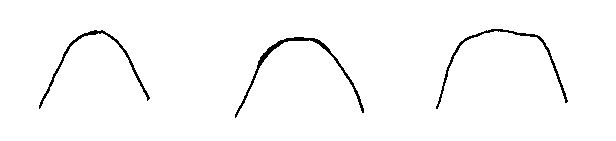 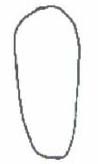 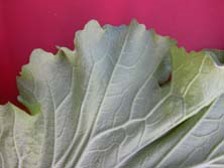 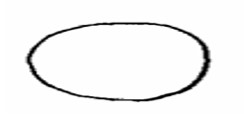 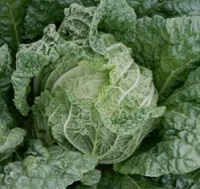 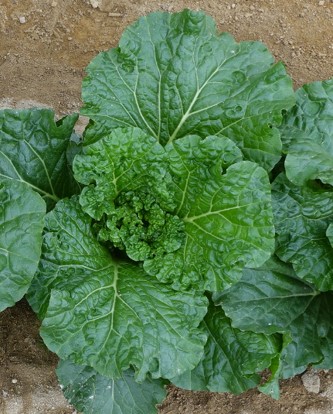 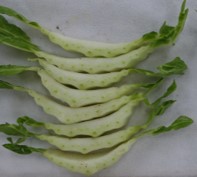 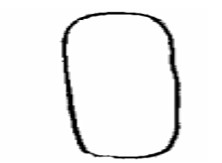 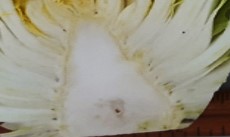 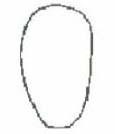 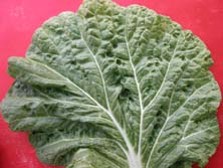 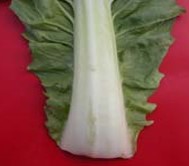 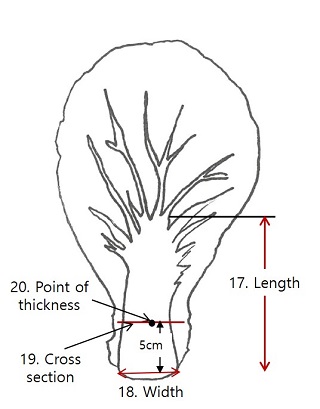 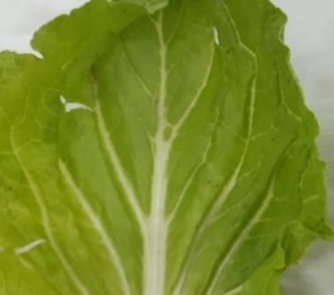 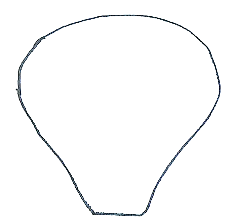 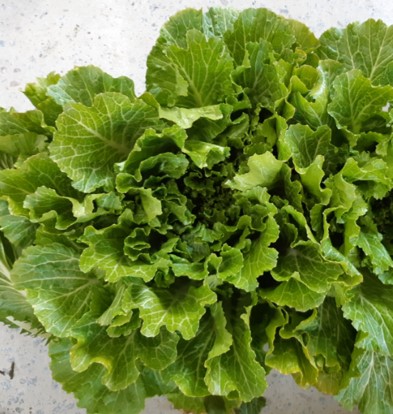 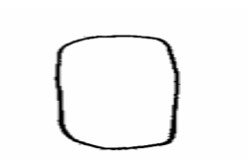 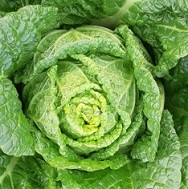 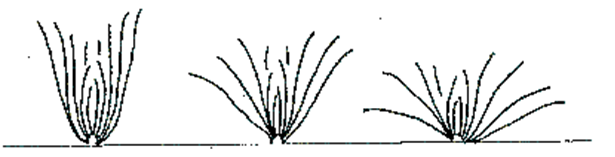 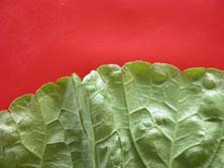 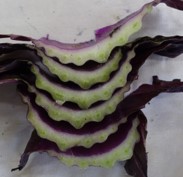 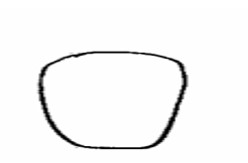 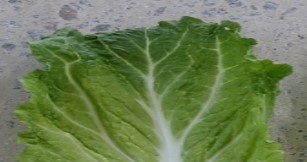 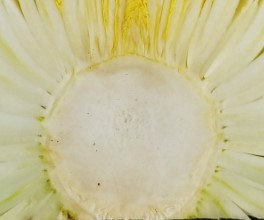 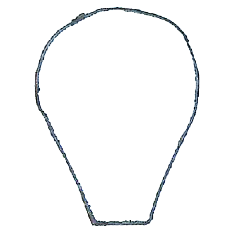 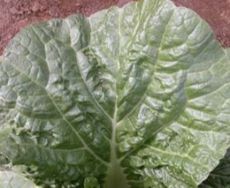 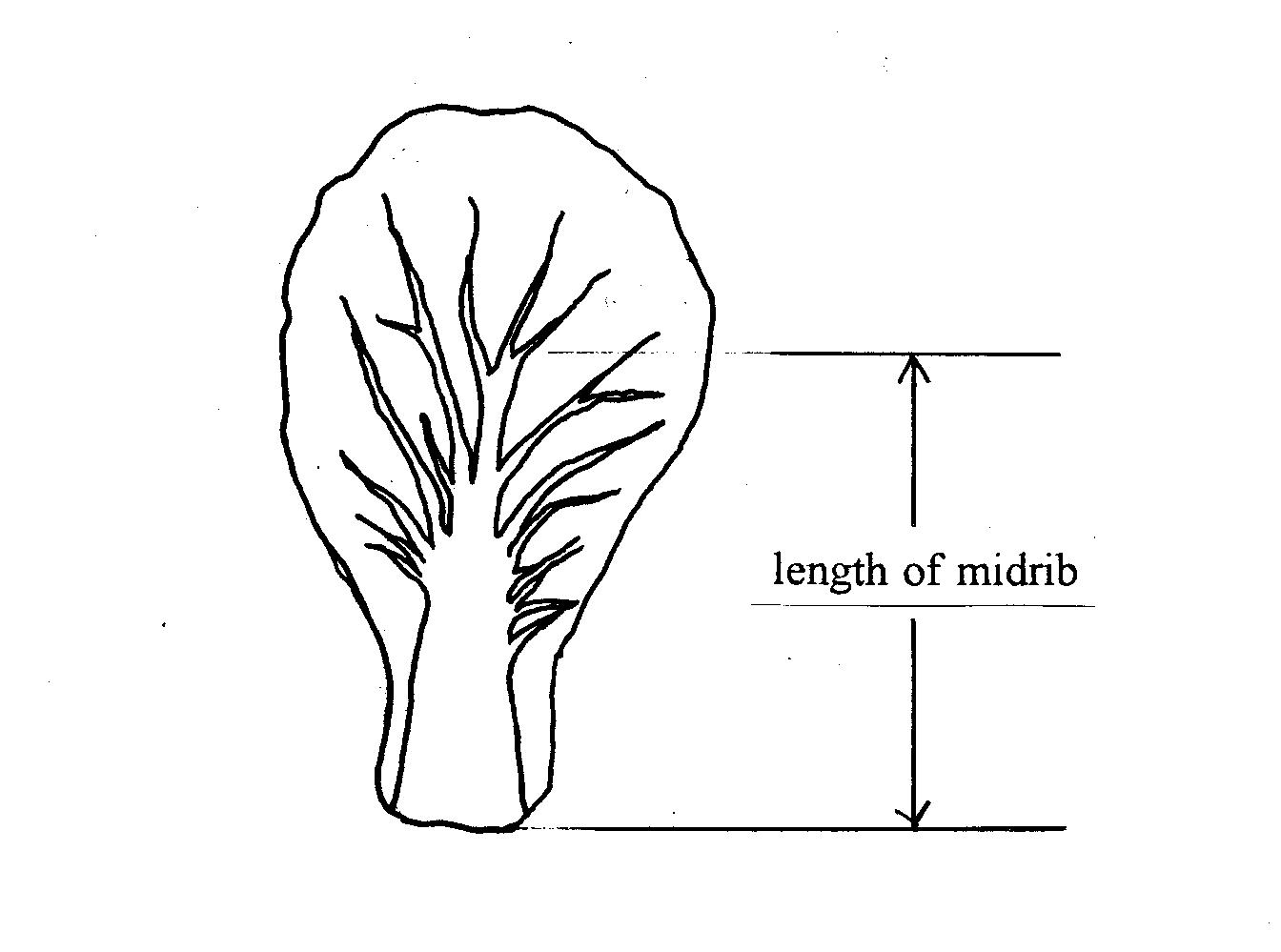 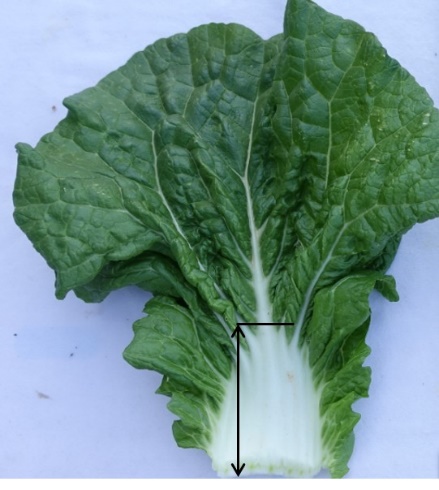 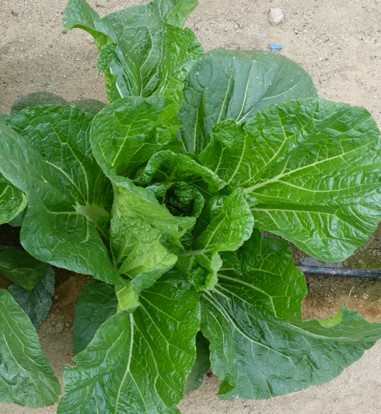 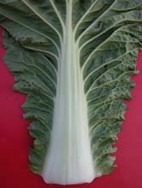 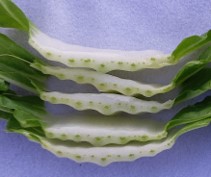 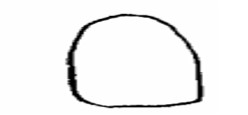 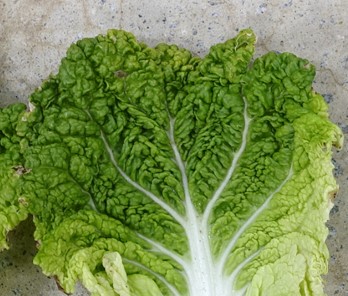 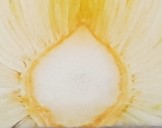 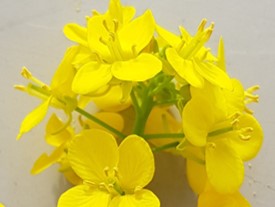 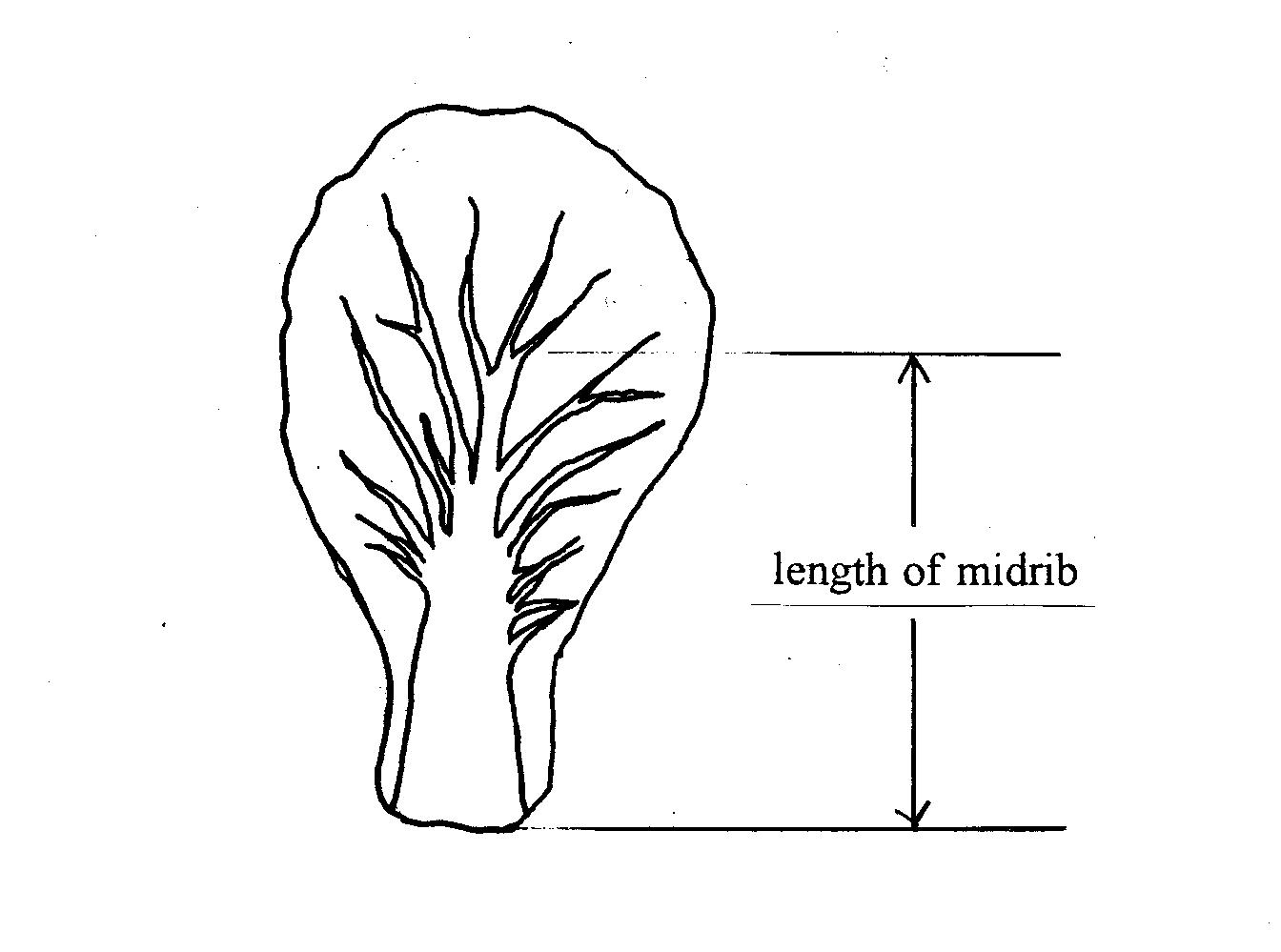 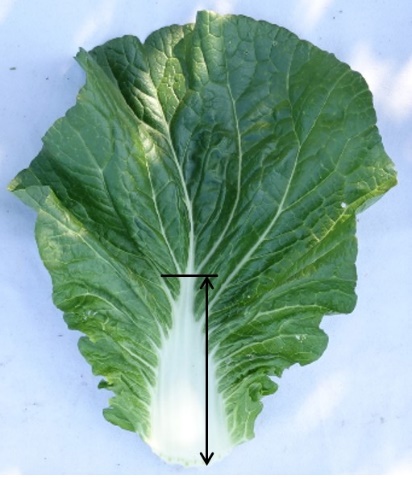 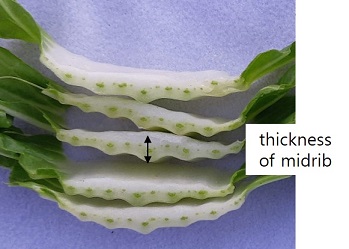 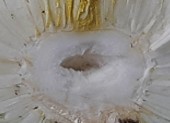 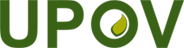 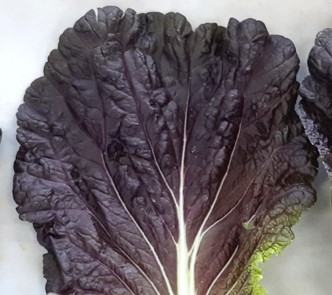 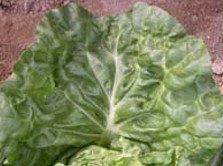 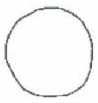 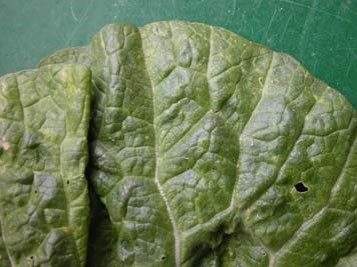 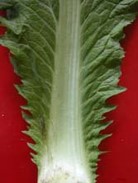 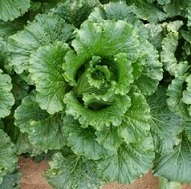 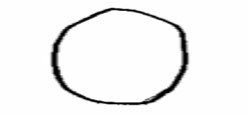 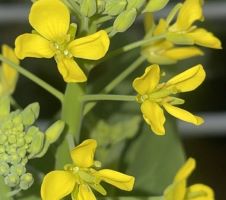 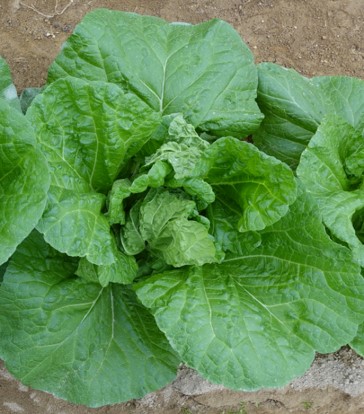 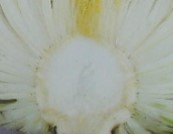 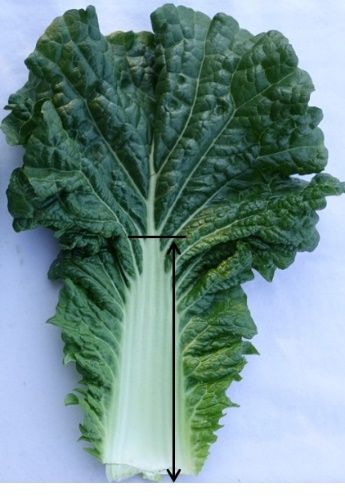 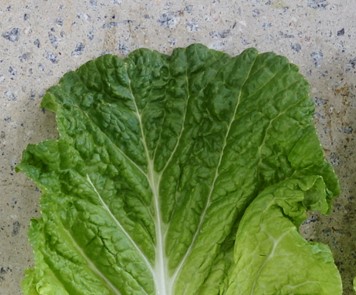 